Write a maximum of 3-page report of the group’s systematic review process reflection on the group work. Issues to be reflected on the individual report may include: The group’s systematic review process:Specific topic:Broad topic (“Body height and morbidity or mortality?” has been given to all groups and each group is expected to define a specific question from the broad topic. What specific topic was decided by the group and how did the group arrive at the decision?At first, as team work we decided to use the main 3 terms in the broad topic and conducted a (dirty search) pilot search using Pubmed database. We then formulated our research question as ‘’ Effect of short maternal stature on neonatal mortality’’ however and during our next step (search strategy) the group ended up with this topic: Effect of short maternal stature on mortalityI realised at this stage three medical terms can reach hundreds research questions, aims and objectives either in my group project or in other groups of this course. (5 groups used 3 terms and each group has different research interests, outcomes.Search StrategiesWhat search terms and search strategies were used to identify studies included; we used PICO framework to answer our research question excluding ‘I’ intervention after defining key concepts.PEO used where P: foetuses and newborns, E, sort maternal stature, O, prenatal death. We revised many key words definitions to compatible with our research question by using Mesh we defined all terms in PEO then we built up search block by blockI learned the importance of precision to answer my research question in future Study, also, Boolean operator AND, OR should be used carefully. Truncations, *,  () [ ] have significant in databases and [MesH] and [tiab] are important More importantly, asking for help and consulate expertise and a librarian each time especially in conducting systematic review or umbrella review Building search terms for PubMedSearch Block PopulationInfant, Newborn[MesH] OR infant[tiab] OR newborn*[tiab] OR neonat*[tiab] OR perinat*[tiab] OR babies[tiab] OR stillborn[tiab] OR fetus[tiab] OR fetal[tiab] OR foetus[tiab] OR foetal[tiab]Search Block Exposure(Pregnant women[mesh] OR pregnancy[mesh] OR mother[mesh] OR mother*[tiab] OR maternal[tiab] OR parental[tiab] OR pregnancy[tiab])AND(Height, body[MesH] OR height[tiab] OR stature[tiab] OR dwarfism[mesh])Search Block OutcomeInfant mortality[mesh] OR fetal mortality[mesh] OR stillbirth[mesh] OR fetal death[mesh] OR infant death[mesh] OR perinatal death[mesh] OR “infant mortality”[tiab] OR “fetal mortality”[tiab] OR stillbirth[tiab] OR “fetal death”[tiab] OR “infant death”[tiab] OR “perinatal death”[tiab] OR mortality[tiab] OR death[tiab]I think this is one of time consuming we spent to reach this result. Many times, we refine our concepts and research question to reach our outcomes All results: 1068 English language restriction: 936 results5-year restriction: 157 results10-year restriction: 317 resultsIt is important to justfing inclusion and exclusion criteria in the research study.Here we included English language and 5 years search date we got 157 whichis low number and could affect our outcomes so then apply 10 years to get 317 articles.The reference management system:The reference management system used for screeningWe exported 317 articles from PubMed to EndNote  We used Rayyan QCRI. A very helpful platform for authorship to get suggestions for article inclusion and exclusion. At this stage I leaned how to reference management systems work.Because this is the first time to mange inclusion and exclusion of articles we first screened 17, remining 300 split to 100 each pair PRISMA flowchart:include a PRISMA flowchart to accompany textual description of the process of screening for eligible studiesthroughout PRISMA, I learned very important process. How to present inclusion in flowchart 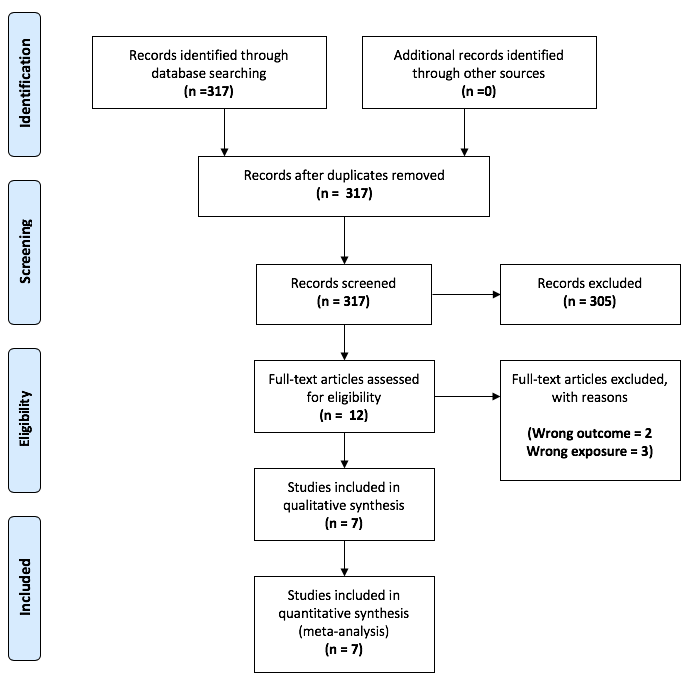 Data Extraction:How was the data extraction process undertaken?Full-text screening of 12 articles together, 5 were excluded, 7 is the final result.Data extraction on a Google Spreadsheet with each participant having 1-2 papersIt was the most exited stage. Working together online to see the unfilled Excel sheet full off extract Quality Appraisal:how was quality appraisal undertaken and what tool was used for the purpose?We used Quality assessment EPHPPThe method of quality assessments proved to be more complicated than expected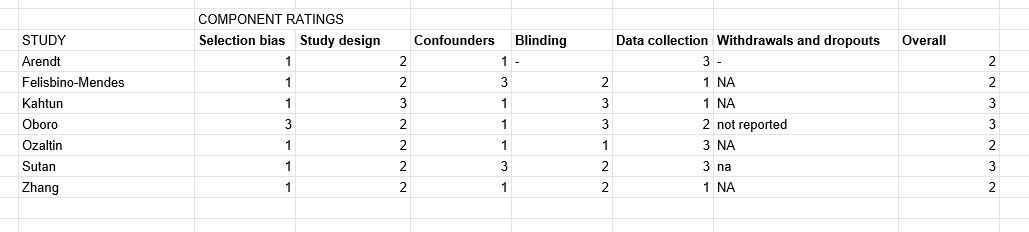  1-strong, 2-moderate, 3-weakModified: Study design cross-sectional was given “moderate rating” and we removed Withdrawals and DropoutsThe method of quality assessments proved to be more complicated than expectedThe Evidence Synthesis:How was the evidence synthesis of the collected evidence done?We first calculated logORs and SEs for RevMan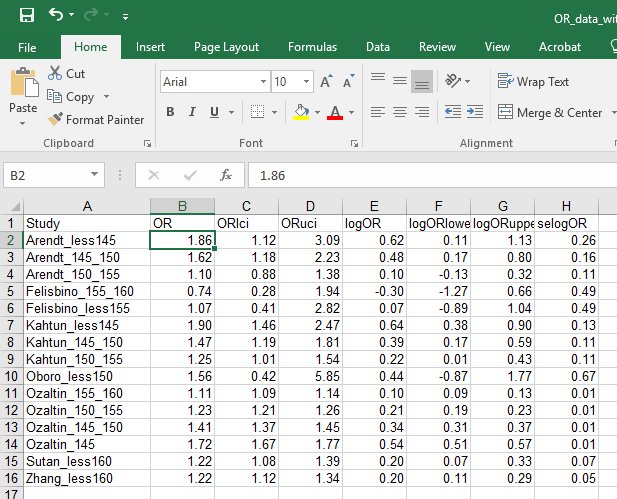 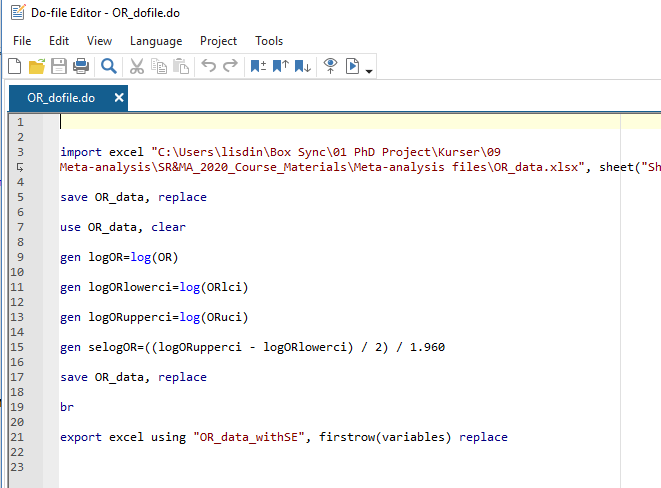 We used RevMan to conduct meta analysis. It was first time for me to use it, first time to conduct meta analysis using REMA reseons (multiple countries, different cut-off, different outcomes...)figure: Association between short maternal stature and perinatal mortality: all studies: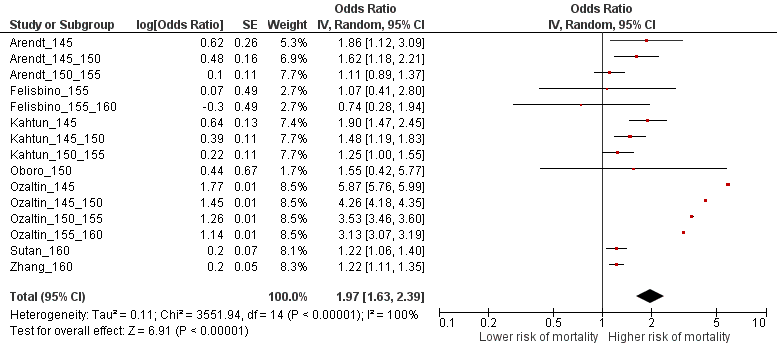 Figure: Association between short maternal stature and perinatal mortality: Sub-group analysis: different categories of maternal heightREMA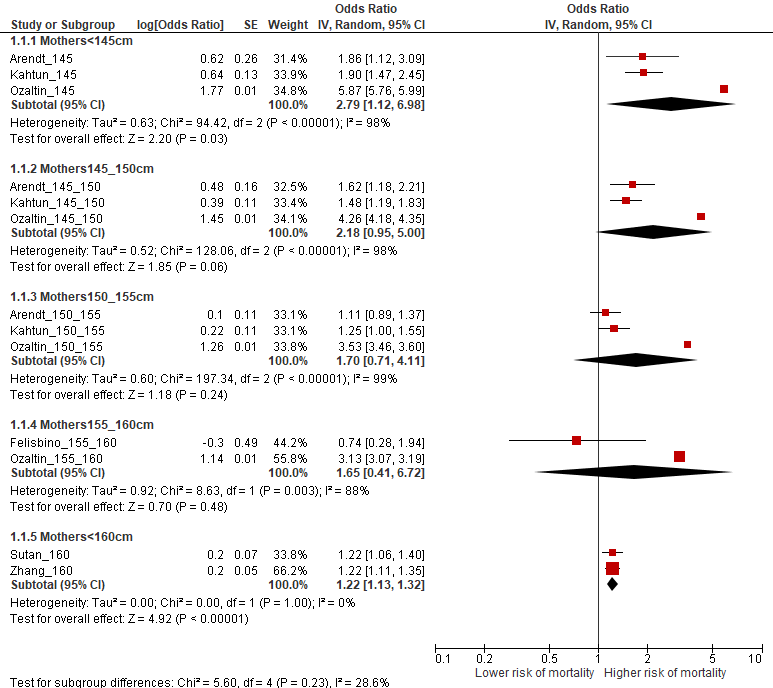 Figure: Sub-group analysis:Association between short maternal stature and stillbirths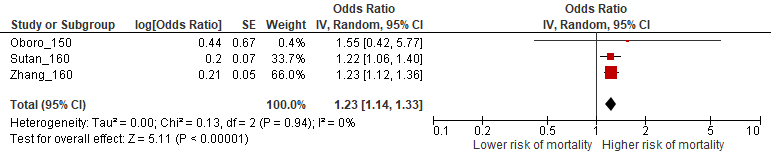 Figure :Sub-group analysis:Association between short maternal stature and neonatal death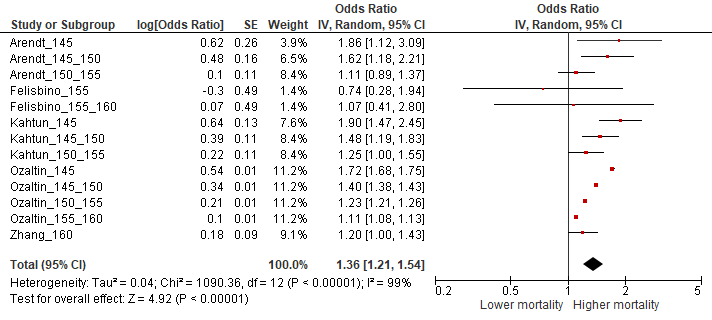 The Systematic Review Findings:Give a final conclusion of the systematic review findings.Across 7 studies, we can see an association that is constant between short maternal stature and increase probability of perinatal deaths  AuthorYearCountryStudy DesignInclusion/Exclusion CriteriaType of MortalityTotal no. PregnanciesArendt201834 African countriescross-sectionalwomen 20 - 49 years old(1 delivery in past 5 years, not currently pregnant or <3 months postnatal)neonatal105,132Felisbino-Mendes2015Brazilcross-sectionalwomen aged 15-49 yearsneonatal5,392Kahtun2018Bangladeshcross-sectionalwomen aged 15–49 yearsneonatal29,128Oboro2010Nigeriacase-controlexcluded women who were candidates to cesarean sectionstillbirth114Ozaltin201054 low- and middle-income countriescross-sectionalwomen aged 15–49 yearsneonatal2,661,519Sutan2010Scotlandcross-sectionalsingleton pregnancies, GA>20wks, fetus >200gunexplained stillbirth541,811Zhang2010Swedencohort studyall live births ≥22 weeks, all stillbirths ≥28 weeks (excluded unknown GA, birthweight or sex ≥28 weeks)stillbirth, early neonatal death952,630